Publicado en Madrid el 28/07/2017 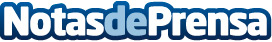 ‘Equilibrista universal’, el asombroso debut literario de JB ParadoxEl escritor novel JB Paradox publica su primera novela, ‘Equilibrista universal’, una historia de ciencia ficción en la que cinco aspirantes tendrán que luchar para evitar que un desajuste universal destruya todo lo que existe. Datos de contacto:Editorial FalsariaNota de prensa publicada en: https://www.notasdeprensa.es/equilibrista-universal-el-asombroso-debut_1 Categorias: Artes Visuales Literatura http://www.notasdeprensa.es